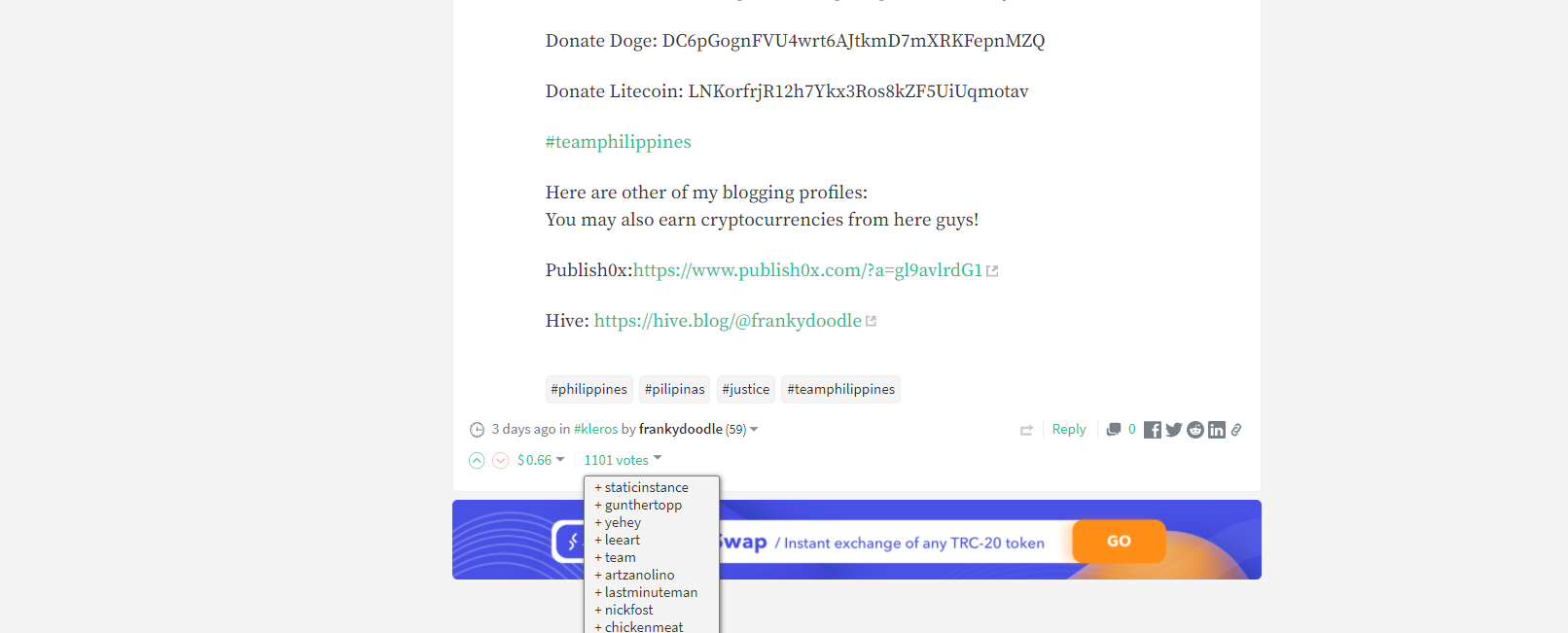 Fake accounts:Gunteropp: https://steemit.com/@gunthertoppNickfrost (reported by other users for using a voting bot, no actual activity in several months): https://steemit.com/@nickfost and https://steemit.com/cat/@chekohler/re-nickfost-q6ej4hLeeart (no blog/comment activity for 7 months): https://steemit.com/@leeartChickenmeat (no blog/comment activity for 7 months): https://steemit.com/@chickenmeat